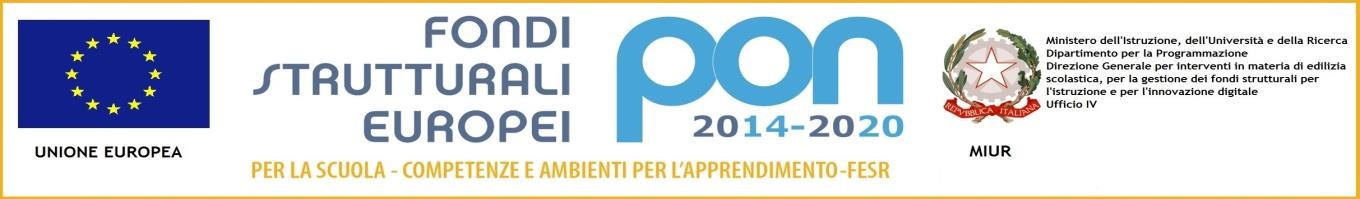 ALLEGATO 2AL DIRIGENTE SCOLASTICO DELL'I.C. “A. Pacinotti” di MariglianoTABELLA DI VALUTAZIONE DEI TITOLI PER SELEZIONE DI ESPERTO PROGETTISTADescrizione dettagliata dei titoli e delle esperienze e attività svolteData……………………………                                                                          Firma…………………………………………….Titoli ed Esperienze lavorativeTitoli ed Esperienze lavorativeTitoli ed Esperienze lavorativeTitoli ed Esperienze lavorativeTitoli ed Esperienze lavorativePunti fino aPunti fino aAttribuiti dal candidatoAssegnati(compilazione a cura dellascuola)Esperienza	in progettazione informatici e reti.egestionediapparatiPunti	5	per esperienzaMax. 20/100ogniEsperienza in gestione di apparati informatici e reti e/o collaudatore.Esperienza in gestione di apparati informatici e reti e/o collaudatore.Esperienza in gestione di apparati informatici e reti e/o collaudatore.Esperienza in gestione di apparati informatici e reti e/o collaudatore.Esperienza in gestione di apparati informatici e reti e/o collaudatore.Punti 5 per ogni titolo Max. 20/100Punti 5 per ogni titolo Max. 20/100Titoli specifici comprovanti competenze informatiche.Titoli specifici comprovanti competenze informatiche.Titoli specifici comprovanti competenze informatiche.Titoli specifici comprovanti competenze informatiche.Titoli specifici comprovanti competenze informatiche.Punti	5	per esperienzaMax. 20/100ogniPregresse  esperienze,  in  qualità  di  progettista  e/o  collaudatore,   in progetti FESR attinenti al settore richiesto (per l’incarico di progettista)Pregresse  esperienze,  in  qualità  di  progettista  e/o  collaudatore,   in progetti FESR attinenti al settore richiesto (per l’incarico di progettista)Pregresse  esperienze,  in  qualità  di  progettista  e/o  collaudatore,   in progetti FESR attinenti al settore richiesto (per l’incarico di progettista)Pregresse  esperienze,  in  qualità  di  progettista  e/o  collaudatore,   in progetti FESR attinenti al settore richiesto (per l’incarico di progettista)Pregresse  esperienze,  in  qualità  di  progettista  e/o  collaudatore,   in progetti FESR attinenti al settore richiesto (per l’incarico di progettista)Punti 5 per incarico Max 20/100Punti 5 per incarico Max 20/100Esperienze di animatore digitaleEsperienze di animatore digitaleEsperienze di animatore digitaleEsperienze di animatore digitaleEsperienze di animatore digitalePunti 5 per incarico Max 20/100Punti 5 per incarico Max 20/100Responsabile laboratorio informatico e/o scientifico presso istituti scolasticiResponsabile laboratorio informatico e/o scientifico presso istituti scolasticiResponsabile laboratorio informatico e/o scientifico presso istituti scolasticiResponsabile laboratorio informatico e/o scientifico presso istituti scolasticiResponsabile laboratorio informatico e/o scientifico presso istituti scolasticiTitoli ed Esperienze lavorativeDescrizioneEsperienza in gestione di apparati informatici e reti e/o collaudatore.Titoli specifici comprovanti competenze informatiche.Pregresse  esperienze,  in  qualità  di  progettista  e/o  collaudatore,   in progetti FESR attinenti al settore richiesto (per l’incarico di progettista)Esperienze di animatore digitaleResponsabile laboratorio informatico e/o scientifico presso istituti scolastici